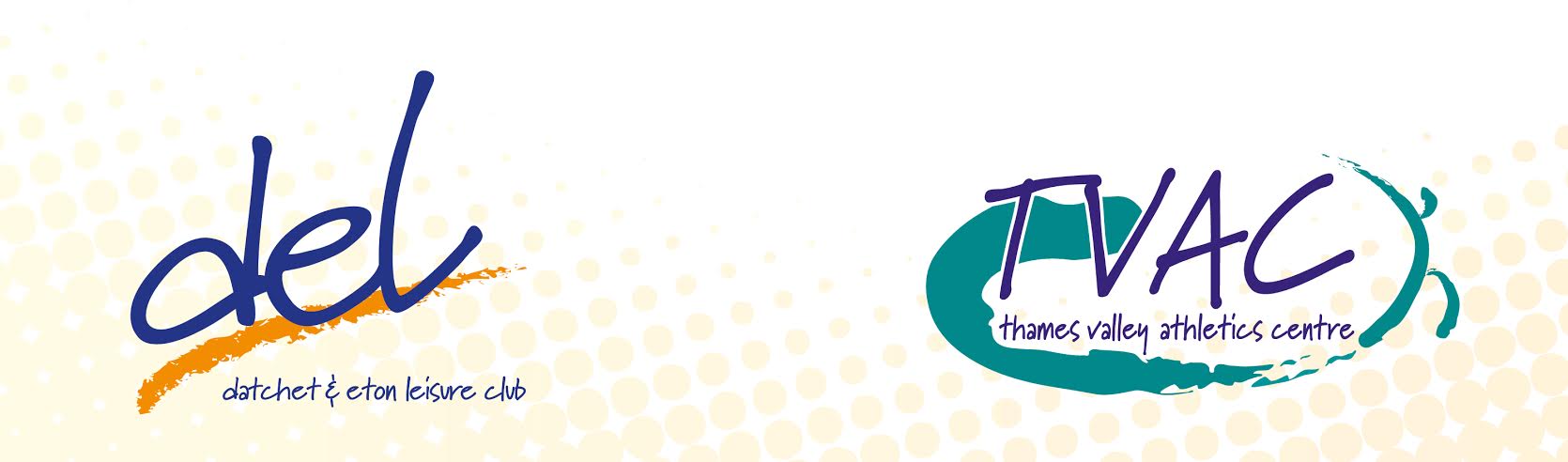 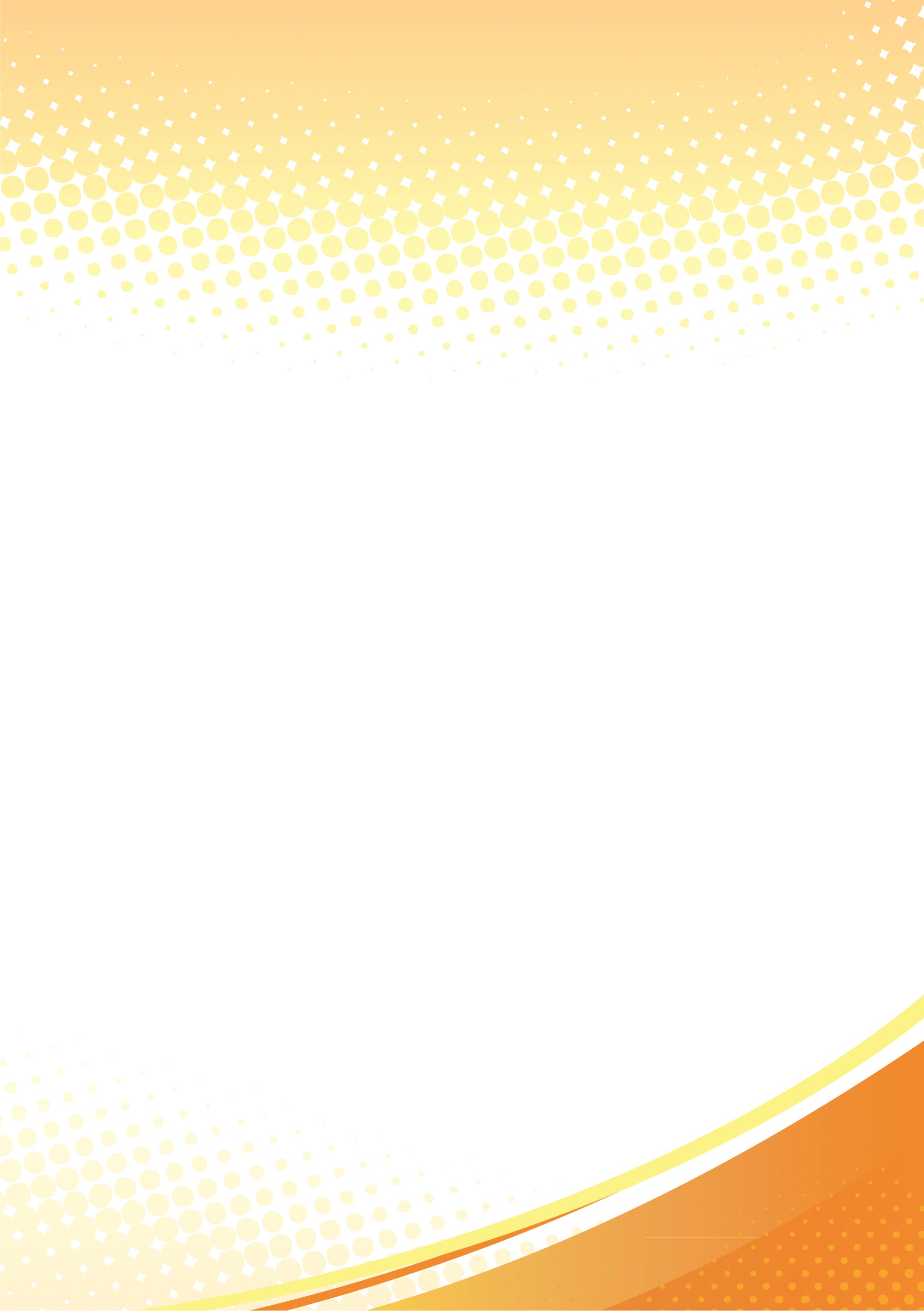 Make This Year Your Year – Terms and ConditionsOffer open 2nd January, 2018 – 31st January, 2018Offer only valid for ages 17 and above.Offer only valid on a 12-month contract.Offer only valid on direct debit memberships.The discount is applied with your first direct debit collection. If you are due to pay for a month upfront, then you will pay a full or pro rata membership payment.Club rules and all normal terms and conditions apply to all memberships.Offer only valid on full individual, off peak, joint and prestige 12 month contracts.No joining fee (normally £40) If your joining onto an additional member’s membership the current member is not entitled to the offer.Three months half price is off your first three months on the direct debit, so you will pay a pro rata for the full amount upon joining.Sign up available online or at reception. If you sign up online the offer will be processed 24 hours after joining.For questions please email membership@deleisure.com or call 01753 770037Datchet & Eton LeisureThames Valley Athletics Centre,Pococks Lane,Eton,SL46HN01753 770 037